Finding Angles Using TrigonometryFind the value of the labelled angles. (a)		      (b) 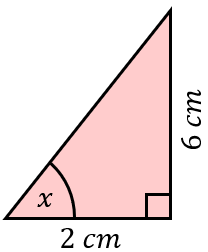 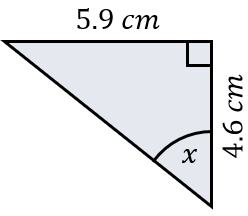 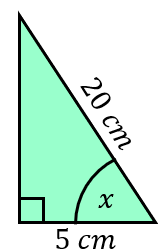  (c)			  (d) 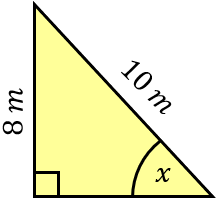 Find the value of the labelled angles. (e)			(f) 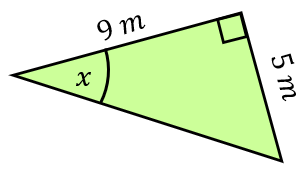 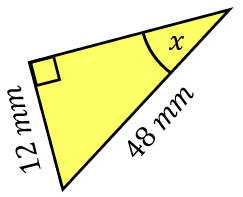 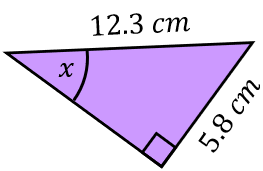             (g)			 (h)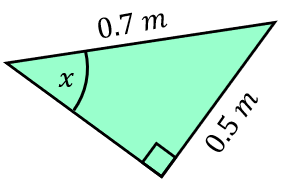 				(i)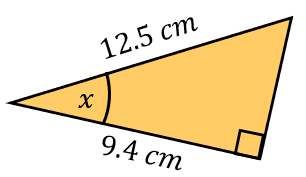 (j) 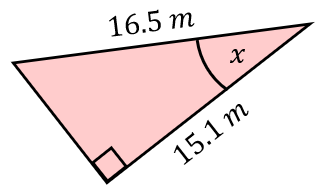 Find the missing angles.(k)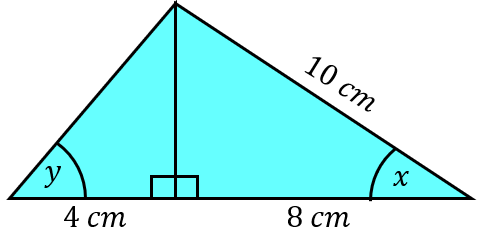 Finding Angles Using TrigonometryFind the value of the labelled angles. (a)		      (b)  (c)			  (d) Find the value of the labelled angles. (e)			(f)             (g)			 (h)				(i)(j) Find the missing angles.(k)